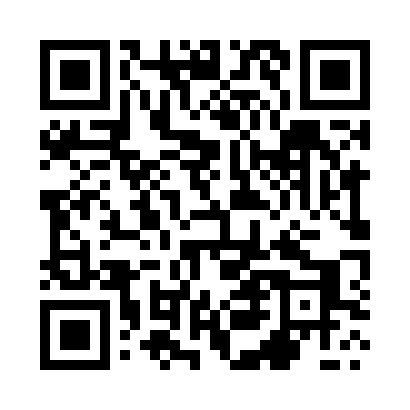 Prayer times for Galkow Duzy, PolandWed 1 May 2024 - Fri 31 May 2024High Latitude Method: Angle Based RulePrayer Calculation Method: Muslim World LeagueAsar Calculation Method: HanafiPrayer times provided by https://www.salahtimes.comDateDayFajrSunriseDhuhrAsrMaghribIsha1Wed2:405:1212:385:468:0610:262Thu2:365:1012:385:478:0710:293Fri2:335:0812:385:488:0910:324Sat2:295:0612:385:498:1110:365Sun2:255:0412:385:508:1210:396Mon2:245:0212:385:518:1410:427Tue2:235:0112:385:528:1510:448Wed2:224:5912:385:538:1710:459Thu2:224:5712:385:538:1910:4610Fri2:214:5612:385:548:2010:4611Sat2:204:5412:375:558:2210:4712Sun2:204:5212:375:568:2310:4813Mon2:194:5112:375:578:2510:4814Tue2:184:4912:375:588:2610:4915Wed2:184:4812:375:598:2810:5016Thu2:174:4612:376:008:2910:5017Fri2:174:4512:386:018:3110:5118Sat2:164:4312:386:028:3210:5219Sun2:164:4212:386:028:3410:5220Mon2:154:4112:386:038:3510:5321Tue2:154:3912:386:048:3710:5322Wed2:144:3812:386:058:3810:5423Thu2:144:3712:386:068:3910:5524Fri2:134:3612:386:078:4110:5525Sat2:134:3512:386:078:4210:5626Sun2:134:3412:386:088:4310:5727Mon2:124:3312:386:098:4510:5728Tue2:124:3212:386:108:4610:5829Wed2:124:3112:396:108:4710:5830Thu2:114:3012:396:118:4810:5931Fri2:114:2912:396:128:4911:00